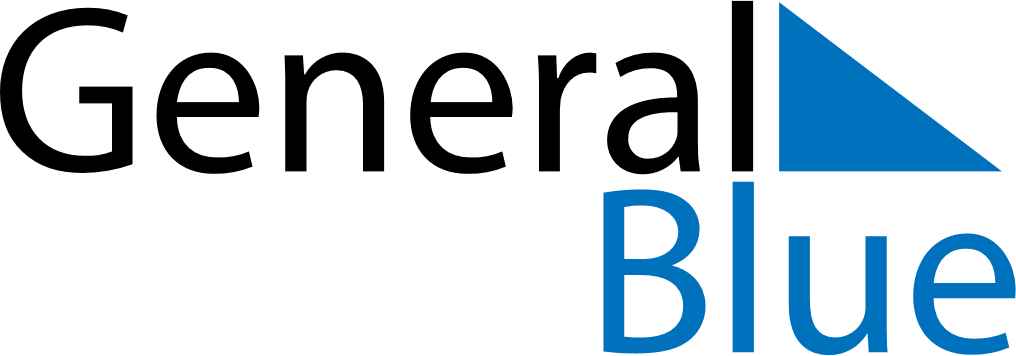 November 2020November 2020November 2020November 2020MonacoMonacoMonacoSundayMondayTuesdayWednesdayThursdayFridayFridaySaturday12345667All Saints’ Day891011121313141516171819202021H.S.H. the Sovereign Prince’s Day22232425262727282930